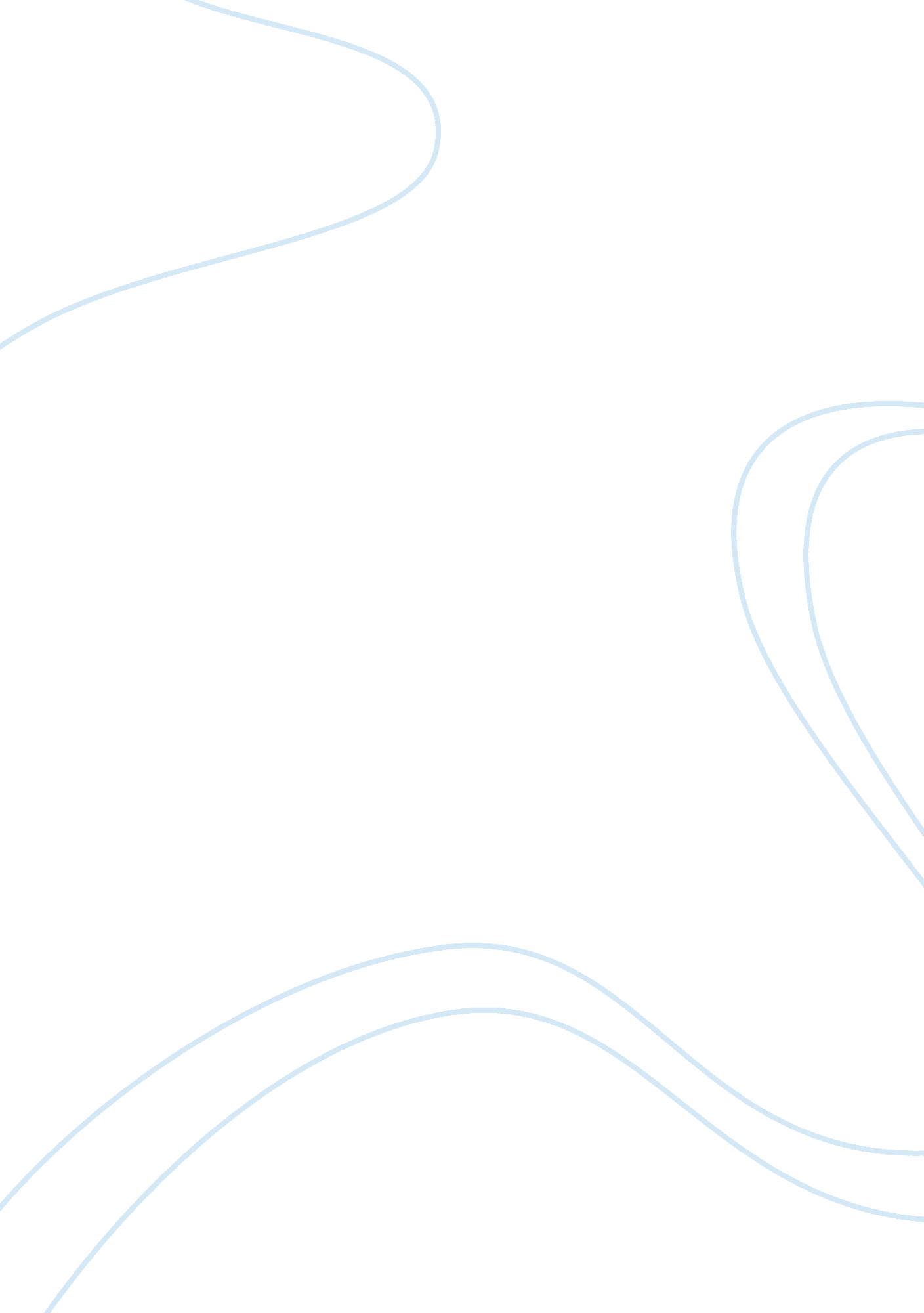 Plot summary chapter one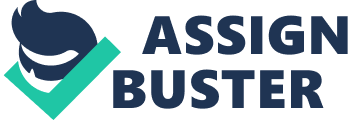 Plot SummaryChaPter One: ChamPagne BillYBillyispreparingtorunawayfrom!. o: andwealsolearnhehatesschoolHeleavesa toinis father, terting him that he is “ reaving note and a bot e o.”*onioe on the t”[i. and alcohol wilt , pr! ili. t” in” r ny taking h-is cigarettes home”. Bilty is we aware tnat he well as O” gint to OescriUe his feelings as -he and seems to gain ;; t” frJr. from tnis. Eiii leaveshas nowhere to go when he intt his actions. We learn his age; sixteen,.. na ;;.-ii” i; g in as a “ dump” that not even fit for the home. Bitly describ”; ih; nJt” he has dog to live in. down truck that no-one cares about fixing we now see the place he lives in, the broken still ,, grrass unmown dourr” ln;-; ni *indows in the Spencer house in a eii,” Billy ,” t# to hi otn violence and destructiveness as: broken/ frcm New Grf Billy when he refers to this place past incident. The ,” ll” i i”” t, , ytpath;[ lo*” tOt his High School before he leaves “ My street. My sun-un.; eitty mif”! on. i”” t uiiit toclassro-om window He reveals that gramlis tl. r9 town. His reuetliouJnatri” ino*, as ne n” did at school. He likes the creek and its cqee” x he spent as many ij-r” t w” ttti” rO “ ihis home and suburb is striking cree1 and/”;;;; t” iii” beauty. rnecontraiil; il;; ilethis theme of flight and freedom feature here and It is also significant that birds, symbols are iitioOuced here He loves books and they is continuecLPirrys ioul-ot oaOng is atso in a fT 3, 1″” ride “ wesf” He rides his escaoef6illv climbs aboard Billv iso,” oiin” ][#; T; ffiii”” riLpp” o 1o “ n “ tnpty-tt” ighi. ttain within a very the owner of the “ i”” iaees. by Ernie. ih; i;; iriver, who is also freezing and is Oit” o*iJt” J in his treatment of Billv Billy draws a speedboat. emie, J-: rs ;;;”;;. r:. ano [ina generosity grlie own father Ernies are – his friendlinessshorttimeand his comparison uetween his own father has none of oi tnE simple nlealyres iniite, imprving ]! at U1.” ifing and appreciation a bedroom window with a these. tn a flashback 10 year old present aggressive r6action Back in the soccer ball and most significantly, nis taineis leaves his to him by Emie and Biy eats anO Orinli tnJ sanowiln”, -nO cotfeJoferedand generosity Billy recognises ri” aness fathers champagne as a gift, gratefuliti nit a new world and way of living Emies role in his passageioBiili;;; b” iChapter Two: Bendarat Billy draws a. parallel between himself and The train gets to Bendarat as the fog lifts. iign / lik9.. the whole towns desperate for Bendarat, where .. . every shop has J Sifi nit f-, t”” Billy here has hopes and dreams money,. We realise il[t” ; ffuors tOo* Bendarat. The library provides a refuge for and anxieties auo* in” tit” ahead or r, ir-in to oi” r”” p”. fne Ooof read by Billy in the library is an allusion Bily and reading Flies. Not only does Billy f-orA oi 11e the welt-known novet by Mltiam oofOilg-r. ffeJ to in this ti, iw, ot he uses them and their experiences empathise witn tne cnai” cters authority is revealed Biliys inneieni distrust for anvone in see his place in eventuatiy ne ! n]1rc = F:: OK Billy through his initial reaction to. the r-iJrarian but yard Alone in the – a disused t” if*t-“ ttria. ge in the freightdog Bunkbrain who discovers his new in particular. about his carriage at night Billy eats, sleeps “ nO tninr. tlbne$ Billy sits in McDonalds drinking he has teft behind. He is safe and waits to claim other diners leftovers lemonade and realingln” p” p” t whilst he; ffit;; ffd. ;;; I;;;,;; iIt_{Qrd&cThe Belonging Workbook Bruce and Suzan PattinsonO Five Senses Education PiY LtC 